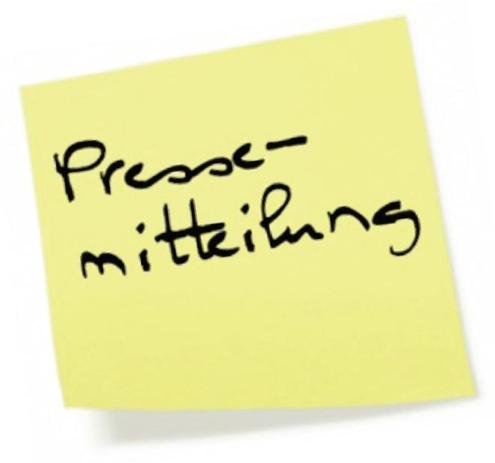 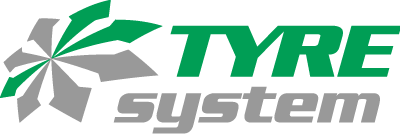 St. Johann, den 17.10.2023TyreSystem bietet ab sofort E-Commerce-Beratung für Partner anWer in der schnelllebigen Online-Welt vom E-Commerce profitieren will, muss das entsprechende Fachwissen vorweisen können. Im Rahmen des Partnerkonzepts bietet der Online-Großhändler TyreSystem ab sofort eine professionelle E-Commerce Beratung an. Dabei greift die RSU GmbH auf mehr als 20 Jahre Erfahrung im Bereich E-Commerce zurück und sticht mit dem nötigen Know-How hervor.Zu Beginn des Jahres ging das TyreSystem Partnerkonzept an den Start. Bereits am Anfang wurden den Kunden in diesem Zuge zahlreiche Vorteile geboten. Dieses Portfolio an Dienstleistungen wird nun mit einem weiteren Service erweitert: TyreSystem bietet seinen Partnern eine professionelle und umfangreiche E-Commerce Beratung an, um Online-Verkäufe zu steigern und die Kundenbindung zu stärken.Das Beratungsangebot besteht aus verschiedenen Modulen wie der Suchmaschinenwerbung (SEA), der Suchmaschinenoptimierung (SEO), Social Media Marketing, E-Mail Marketing, der Webanalyse und Unterstützung beim Erstellen eines Google My Business-Eintrags. „Mit dem richtig angewandten Fachwissen im Bereich E-Commerce kann nicht nur der Umsatz gesteigert, sondern auch neue Kunden gewonnen und die Bindung zu bereits bestehenden Kunden gestärkt werden. Wir helfen den Teilnehmenden des Partnerkonzepts, mit ihrer Online-Präsenz richtig durchzustarten”, so Tina Böttcher, Leiterin der Online-Marketing Abteilung der RSU GmbH.Teilnehmende des Partnerkonzepts können telefonisch unter 07122 / 825 934-0 oder per E-Mail unter partner@tyresystem.de einen Termin zur Beratung vereinbaren. Weitere Informationen finden Interessierte  unter www.tyresystem.de/partner/e-commerce-beratung.  ÜBER TYRESYSTEMSeit 2007 bietet das B2B-Onlineportal unter www.tyresystem.de seinen Kunden kostenlos eine der einfachsten Lösungen für den Online-Reifenhandel am Markt. Eine Vielzahl praktischer Funktionen und Module sowie Schnittstellen zu vielen Warenwirtschaftssystemen vereinfachen die tägliche Geschäftsabwicklungen von Reifenhändlern, Autohäusern, Kfz-Werkstätten und Transportunternehmen. Das mittelständische, inhabergeführte Unternehmen mit derzeit 160 Mitarbeitern wächst seit mehreren Jahren rasant und verfügt über jeweils zwei Standorte im schwäbischen St. Johann und Ulm sowie einen Sitz in Bretten.Bildmaterial:Kontakt:Christine KulgartÖffentlichkeitsarbeit & Social MediaTelefon: 07122 / 82593 -676E-Mail: christine.kulgart@rsu.de 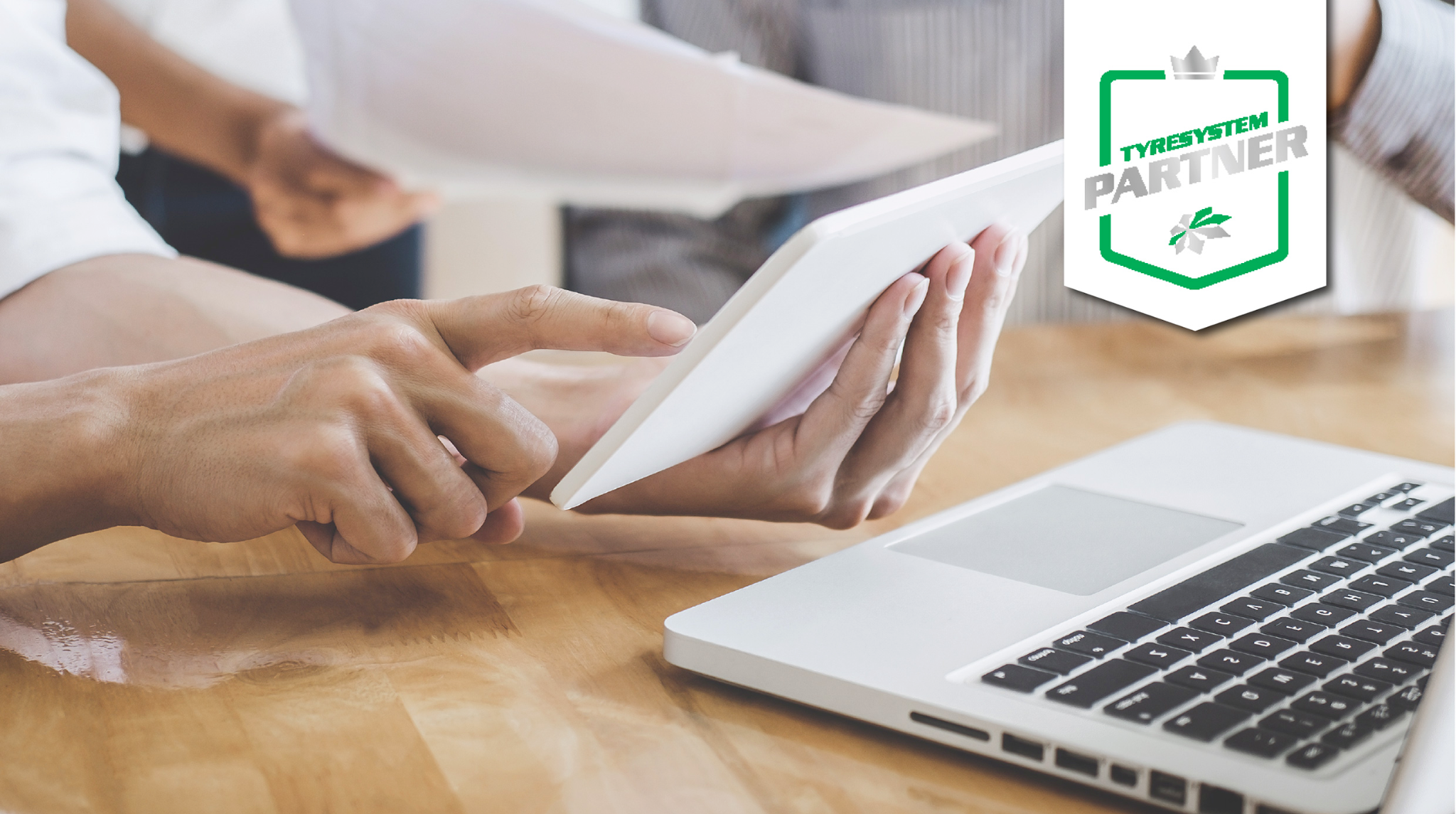 Datei: Titel: tyresystem-e-commerce-beratung.jpgMit mehr als 20 Jahren Erfahrung im E-Commerce bietet TyreSystem seinen Partnern eine professionelle Beratung an.